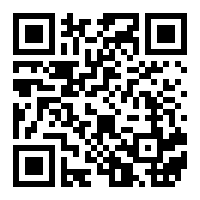 Filmpje: uitleg tijdlijn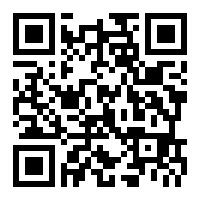 Filmpje: uitleg stamboom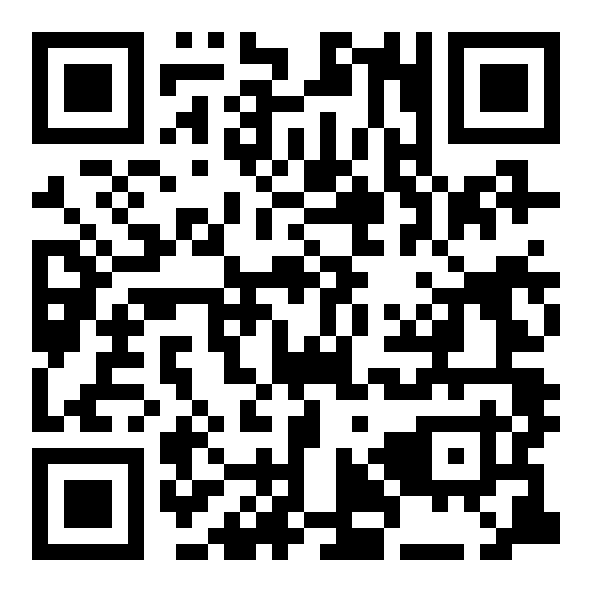 Gezinsvormen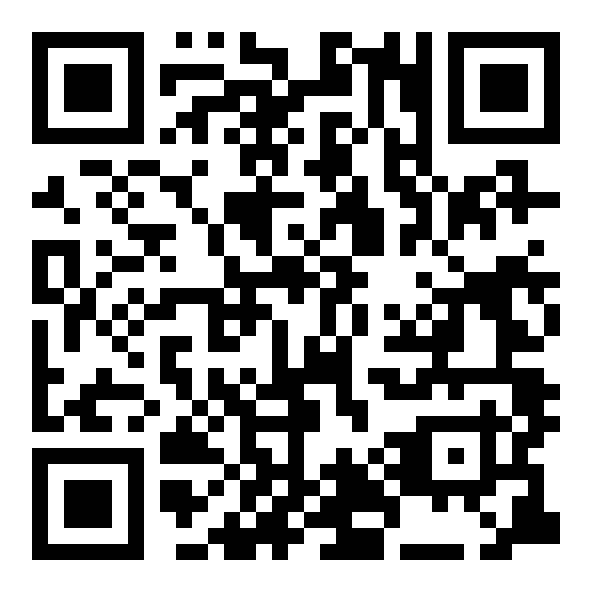 Voedingsdriehoek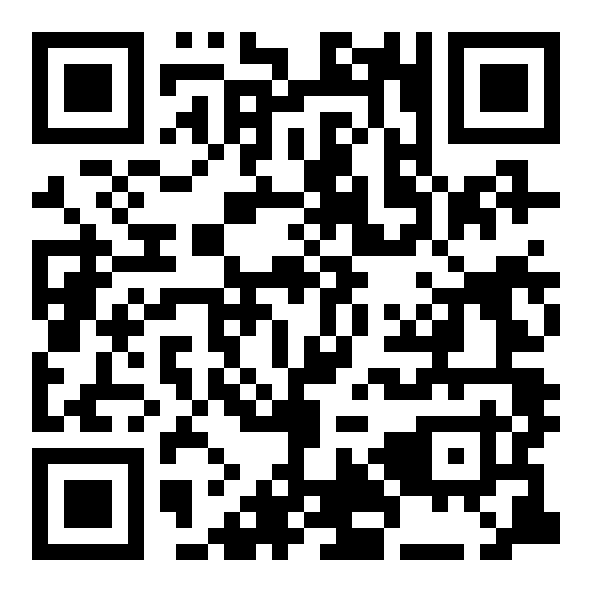 Bewegingsdriehoek